ACTA DE LA DECIMO SEXTA SESIÓN ORDINARIA DE LACOMISIÓN EDILICIA PERMANENTE DE OBRAS PÚBLICAS, PLANEACIÓN URBANA Y REGULARIZACIÓN DE LA TENENCIA DE LA TIERRAI. BIENVENIDA.Buenas noches, gracias por asistir a esta primera sesión extraordinaria de la Comisión Edilicia Permanente de Obras Públicas, Planeación Urbana y Regularización de la Tenencia de la Tierra, darle la bienvenida al Director de Obras Públicas, Arq. Julio López Frías, así como a los regidores a los Regidores Jesús Ramírez Sánchez, Edgar Joel Salvador Batista y Sara Moreno Ramirez.II. INTRODUCCIÓNEl de la voz, en cumplimiento a las obligaciones y responsabilidades que me confieren los artículos 47 fracciones I y II y 48 del Reglamento Interior del Ayuntamiento de Zapotlán el Grande como Presidente de la comisión edilicia permanente de  Obras Públicas, Planeación Urbana y Regularización de la tenencia de la Tierra, les convoque e invite cordialmente por medio el oficio número 603/2023 a cada uno de los integrantes de esta comisión, para que asistieran el día de hoy a este lugar, con la finalidad de desarrollar la presente sesión.      II.I ASISTENCIA Y DECLARACIÓN DE QUÓRUMPara poder dar inicio procederé a tomar lista de asistencia para declarar el quórum legal…INTEGRANTES DE LA COMISIÓN:Toda vez que estamos presentes todos los integrantes que conformamos esta Comisión, tengo a bien declarar Quórum legal y siendo las 11:15 once horas con quince minutos del 18 de mayo del año 2023 doy inicio a esta decimo sexta sesión ordinaria.      II.II APROBACIÓN DEL ORDEN DEL DÍA: Para continuar daré lectura al orden del día para su aprobación:ORDEN DEL DÍA:Lista de asistencia y declaración de Quórum legal. Aprobación del orden del día.Estudio, en su caso aprobación y dictaminacion de los techos financieros de las obras publicas contenidas en el oficio 270/2023 de la Dirección de Obras Públicas del municipio de Zapotlán el Grande, Jalisco.Asuntos varios.¿Existe algún asunto vario para agregar en relación al orden del día? A lo que los regidores responden de manera negativa.ClausuraSentido del voto para la aprobación del orden del día:         Aprobado por unanimidad.DESARROLLOPasamos al punto número tres, Estudio, en su caso aprobación y dictaminacion de los techos financieros de las obras publicas contenidas en el oficio 270/2023 de la Dirección de Obras Públicas del municipio de Zapotlán el Grande, Jalisco., se les hizo llegar, el oficio que contiene las obras que daré lectura para si tienen alguna observación me la hagan saber:Los Techos Financieros de las obras públicas que se describen a continuación, cuyos montos máximos se basan en los respectivos proyectos integrados por sus Fichas Técnicas, Planos, Números Generadores, Catálogos de Conceptos, Presupuestos, Explosión de Insumos, Precios Unitarios, Análisis de Básicos, Calendario de obra y financiero, así como por los dictámenes de Medio Ambiente, Sapaza y Patrimonio en cada una de ellas, documentos que se anexan al presente de manera impresa en original debidamente firmados y sellados, así como en formato electrónico tipo PDF.*OBRAS CON RECURSOS DEL PROGRAMA DE OBRA PÚBLICA ORIGINAL PRESUPUESTADA, ETIQUETADO, RECURSOS FEDERALES ASIGNADOS AL FONDO DE APORTACIONES PARA LA INFRAESTRUCTURA SOCIAL (FAIS):1.- NUMERO DE LA OBRA: 140235R3301NOMBRE DE LA OBRA: CONSTRUCCIÓN DE TECHADO EN ÁREA DE IMPARTICIÓN DE EDUCACIÓN FÍSICA EN LA TELESECUNDARIA JOSÉ CLEMENTE OROZCO (SEGUNDA ETAPA) EN LA DELEGACIÓN DE EL FRESNITO, EN EL MUNICIPIO DE ZAPOTLÁN EL GRANDE, JALISCO.PARTIDA PRESUPUESTARIA: 614RUBRO DE LA OBRA: EDUCACIÓNTECHO FINANCIERO: $800,000.00 (OCHOSIENTOS MIL PESOS 00/100 M.N.J2.- NUMERO DE LA OBRA: 140235R3304NOMBRE DE LA OBRA: CONSTRUCCIÓN DE TECHADO EN ÁREA DE IMPARTICIÓN DE EDUCACIÓN FÍSICA EN LA TELESECUNDARIA GORIDIANO GUZMÁN, EN LA CALLE FRANCISCO VILLALVAZO EN LA DELEGACIÓN DE ATEQUIZAYAN EN EL MUNICIPIO DE ZAPOTLÁN EL GRANDE, JALISCOPARTIDA PRESUPUESTARIA: 614RUBRO DE LA OBRA: EDUCACIÓNTECHO FINANCIERO: $1:100,000.00 (UN MILLON CIEN MIL PESOS 00/100 M.N.)3.- NUMERO DE LA OBRA: 140235R3306NOMBRE DE LA OBRA: CONSTRUCCIÓN DE RED DE DRENAJE SANITARIO EN LA CALLE FRANCISCO VILLALVAZO DESDE SU CRUCE CON LA CALLE JOSE SOLANO EN DIRECCIÓN PONIENTE EN LA DELEGACIÓN DE ATEQUIZAYAN EN EL MUNICIPIO DE ZAPOTLÁN EL GRANDE, JALISCO.PARTIDA PRESUPUESTARIA 614RUBRO DE LA OBRA: DRENAJETECHO FINANCIERO: $1071,343.80 (UN MILLON SETANTA Y UN MIL TRESCIENTOS CUARENTA Y TRESPESOS 80/100 M.N.)4.- NUMERO DE LA OBRA: 140235R3314NOMBRE DE LA OBRA: CONSTRUCCIÓN DE TECHADO EN ÁREA DE IMPARTICIÓN DE EDUCACIÓN FÍSICA EN LA ESCUELA SECUNDARIA TECNICA 100 EN LA CALLE LIC. ENRIQUE CASTELLANOS AGUILAR ENTRE LA CALLE BACHILLERATO Y LA CALLE VENEZUELA EN LA COLONIA CENTRO EN CIUDAD GUZMAN, EN EL MUNICIPIO DE ZAPOTLAN EL GRANDE, JALISCO.PARTIDA PRESUPUESTARIA: 614RUBRO DE LA OBRA: EDUCACIONTECHO FINANCIERO: $1,338,500.00 (UN MILLON TRESCIENTOS TREINTA Y OCHO MIL QUINIENTOSPESOS 00/100 M.N.)*OBRAS CON RECURSOS DEL PROGRAMA DE OBRA PÚBLICA ORIGINAL PRESUPUESTADA, ETIQUETADO, RECURSOS FEDERALES, RECURSO DE FORTALECIMIENTO, (FORTAMUN):1.- NUMERO DE LA OBRA: FORTA-001-2023NOMBRE DE LA OBRA: CRUCE SEGURO EN EL CRUCERO DE LA AV. ENRIQUE ARREOLA SILVA ESQUINA CON LA CALLE ANDADOR SUR (INCLUYE BALIZAMIENTO Y EQUIPAMIENTO EN CIUDAD GUZMAN. MUNICIPIO DE ZAPOTLAN EL GRANDE. JALISCOPARTIDA PRESUPUESTARIA: 614RUBRO: MANTENIMIENTO DE INFRAESTRUCTURATECHO FINANCIERO: $868,056.68 (OCHOCIENTOS SESENTA Y OCHO MIL CINCUENTA Y SEIS PESOS00/100 M.N.)2.- NUMERO DE LA OBRA: FORTA-002-2023NOMBRE DE LA OBRA: CRUCE SEGURO EN EL CRUCERO DE LA AV. ENRIQUE ARREOLA SILVA ESQUINA CON LA AV. UNIVERSIDAD (INCLUYE BALIZAMIENTO Y EQUIPAMIENTO) EN CIUDAD GUZMAN, MUNICIPIO DE ZAPOTLAN EL GRANDE, JALISCO.PARTIDA PRESUPUESTARIA: 614RUBRO: MANTENIMIENTO DE INFRAESTRUCTURATECHO FINANCIERO: $295,222.69 (DOSCIENTOS NOVENTA Y CINCO MIL DOSCIENTOSVEINTIDOS PESOS 69/100 M.N.)3.- NUMERO DE LA OBRA: FORTA-003-2023NOMBRE DE LA OBRA: CRUCE SEGURO Y EQUIPAMIENTO EN EL CRUCERO DE LA CALLE JOSE MARIA MORELOS Y PAVON ENTRE LA CALLE LIC. SEBASTIAN LERDO DE TEJADA Y LA CALLE GRAL. VICENTE GUERRERO SALDAÑA (INCLUYE BALIZAMIENTO Y EQUIPAMIENTO). EN CIUDAD GUZMAN, MUNICIPIO DE ZAPOTLAN EL GRANDE, JALISCO.PARTIDA PRESUPUESTARIA: 614RUBRO: MANTENIMIENTO DE INFRAESTRUCTURATECHO FINANCIERO: $485,467.37 (CUATROCIENTOS OCHENTA Y CINCO MIL CUATROCIENTOSSESENTA Y SIETE PESOS 37/100 M.N.)*OBRAS CON RECURSOS DEL PRESUPUESTO PARTICIPATIVO:1.- NUMERO DE LA OBRA: PP-01-2023NOMBRE DE LA OBRA: ATENCIÓN PRIMARIA A LA SALUD (SEGUNDA ETAPA DEL PROYECTO ANTERIORDENOMINADO "CLÍNICA DE PRIMER CONTACTO CRUZ VERDE) LOCALIZADO EN EL PREDIO UBICADO EN LA CALLE IGNACIO ALLENDE UNZAGA AV. MIGUEI HIDALGO, EN CIUDAD GUZMÁN, MUNICIPIO DE ZAPOTLÁN EL GRANDE, JALISCO.PARTIDA PRESUPUESTARIA: 614TECHO FINANCIERO: $4'491,515.08 (CUATRO MILLONES CUATROCIENTOS NOVENTA Y UN MILQUINIENTOS QUINCE PESOS 08/100 M.N.)2.- NUMERO DE LA OBRA: PP-02-2023NOMBRE DE LA OBRA: REHABILITACIÓN DE CANCHAS DEPORTIVAS E ILUMINACIÓN EN LA UNIDAD DEPORTIVA BENITO JUÁREZ EN CIUDAD GUZMÁN, MPIO DE ZAPOTLÁN EL GRANDE, JALISCO.PARTIDA PRESUPUESTARIA: 614TECHO FINANCIERO: $3,661,749.75 (TRES MILLONES SEISCIENTOS SESENTA Y UN MIL SETECIENTOSCUARENTA Y NUEVE PESOS 75/100 M.N.)Monto total: $ 14 111.855.37El Presidente de la Comisión Edilicia Permanente de Obras Públicas, Planeación Urbana y Regularización de la Tenencia de la Tierra, le da el uso de la voz al Director de Obras Públicas, Arq. Julio Cesar López Frías, el cual de manera amplia explica cada una de las obras y responde a cada una de las preguntas que le hicieron, sin embargo para la mayoría de los participantes de la sesión no quedaron muy convencidos de la apremiante necesidad de los tres cruceros seguros.DICTAMEN QUE APRUEBA LOS TECHOS FINANCIEROS ASIGNADOS A LAS OBRAS PUBLICAS DENOMINADAS “CRUCE SEGURO EN EL CRUCERO DE LA AV. ENRIQUE ARREOLA SILVA ESQUINA CON LA CALLE ANDADOR SUR (INCLUYE BALIZAMIENTO Y EQUIPAMIENTO) EN CIUDAD GUZMAN. MUNICIPIO DE ZAPOTLAN EL GRANDE. JALISCO”. “CRUCE SEGURO EN EL CRUCERO DE LA AV. ENRIQUE ARREOLA SILVA ESQUINA CON LA AV. UNIVERSIDAD (INCLUYE BALIZAMIENTO Y EQUIPAMIENTO) EN CIUDAD GUZMAN, MUNICIPIO DE ZAPOTLAN EL GRANDE, JALISCO”. “CRUCE SEGURO Y EQUIPAMIENTO EN EL CRUCERO DE LA CALLE JOSE MA. MORELOS Y PAVON ENTRE LA CALLE LIC. SEBASTIAN LERDO DE TEJADA Y LA CALLE GRAL. VICENTE GUERRERO SALDAÑA (INCLUYE BALIZAMIENTO Y EQUIPAMIENTO). EN CIUDAD GUZMAN, MUNICIPIO DE ZAPOTLAN EL GRANDE, JALISCO”, PROVENIENTES DE RECURSOS FEDERALESÉsas son los Techos Financieros de las obras que se les explico, no sé si tengan alguna observación.Así mismo se llegó a la conclusión que las obras del programa Fortamun que corresponde a los cruces seguros, se realizara un estudio o simulacro para comprobar su efectivad y necesidad. En el desarrollo de la sesión, con apoyo de las intervenciones de los invitados especiales quienes son expertos en las áreas financiera y de obra pública, así como de la retroalimentación entre los regidores presentes, se llegó a la conclusión de que estas obras son muy importantes para nuestro Municipio y sin duda alguna beneficiaran a los zapotlenses, razón por la cual, esta comisión dictaminó por mayoría de sus integrantes, aprobar los techos financieros de las Obras mencionadas en supra líneas.El presidente de la comisión realiza la clausura de la sesión de la Comisión Edilicia Permanente de Obras Públicas, Planeación Urbana y Regularización de la Tenencia de la Tierra.A T E N T A M E N T ECOMISIÓN EDILICIA PERMANENTE DE OBRAS PÚBLICAS, PLANEACIÓN URBANA Y REGULARIZACIÓN DE LA TENENCIA DE LA TIERRA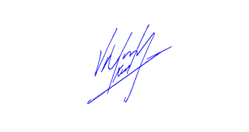 REGIDOR VICTOR MANUEL MONROY RIVERA.NOMBRE PRESENTEAUSENTESINDICO MAGALI CASILLAS CONTRERASREGIDORA TANIA MAGDALENA BERNARDINO JUÁREZREGIDOR VICTOR MANUEL MONROY RIVERAIntegranteCargoA favorEn contraSíndico Magali Casillas ContrerasVocalRegidora Tania Magdalena Bernardino JuárezVocalVíctor Manuel Monroy RiveraPresidente